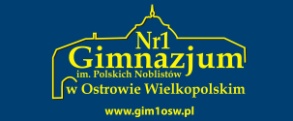 ……………………………………                                                                                                                            (miejscowość/data)ZGODA NA WYKORZYSTANIE WIZERUNKU Udzielam Gimnazjum nr 1 im. Polskich Noblistów w Ostrowie Wielkopolskim nieodpłatnego prawa wielokrotnego wykorzystywania zdjęć z  moim wizerunkiem bez konieczności każdorazowego ich zatwierdzania. Zgoda obejmuje wykorzystanie, utrwalanie, obróbkę i powielanie wykonanych zdjęć, za pośrednictwem dowolnego medium wyłącznie w celu zgodnym z niekomercyjną działalnością prowadzoną przez w/w placówkę (przede wszystkim zamieszczanie zdjęć na Złotej Tablicy Absolwentów Gimnazjum nr 1 umieszczonej na terenie szkoły oraz w specjalnej zakładce poświęconej absolwentom na stronie internetowej gim1osw.pl)Oświadczam, że jestem pełnoletni/a i nieograniczony/a w zdolności do czynności prawnych, oraz że zapoznałem się z powyższą treścią i w pełni ją rozumiem. ……………………………………                                                                                                                   (czytelny podpis )Podstawa prawna:1. Ustawa o ochronie danych osobowych (tekst jedn.: Dz.U. z  2002 r. Nr 101, poz. 926 z późn. zm.); 2. Ustawa o prawie autorskim i prawach pokrewnych (tekst jedn.: Dz.U. z 2006 r. Nr 90, poz. 631 z późn. zm.)